Feuerwehr Thunstetten-Bützberg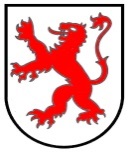 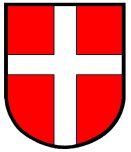 Schriftliche Entschuldigung für Feuerwehrübung(gemäss Art. 8 der Feuerwehrverordnung)Name / Vorname	     Zug	     Datum der Übung	     Grund der Abwesenheit(bitte entsprechendes ankreuzen bzw. ergänzen)	Krankheit oder Unfall	Militär- oder Zivilschutzdienst	beruflich bedingte Ortsabwesenheit	andere Abwesenheiten (bitte Grund angeben wie z. B. Ferien, etc.):Ersatz-ÜbungIch werde dafür an folgender Übung teilnehmen: Datum: 	     Dienst: 	     Ort, Datum:      	Unterschrift:      